PROCEDIMIENTO: ATENCIÓN DE REQUERIMIENTOS DE SERVICIO VEHICULAR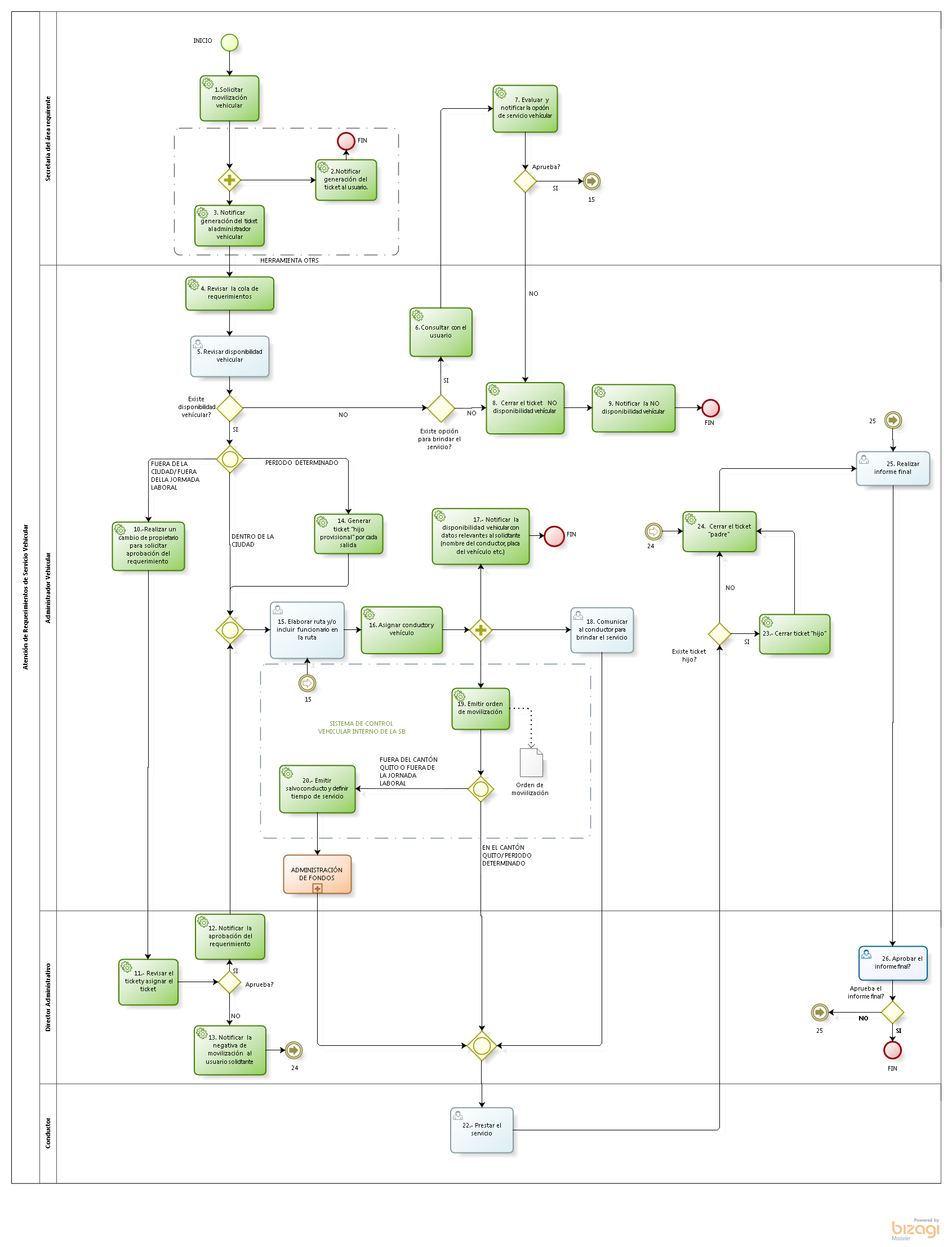 